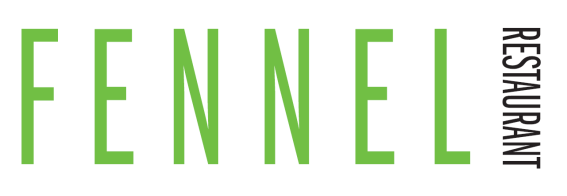 Set menu - Tuesday to Friday 12noon to 3pm2 courses £15 / 3 courses £18***Starters***Soup of the day, warm crusty baguette (can be gf)Sweet onion, garden pea & coriander bhajis, red pepper relish (vegan) (can be gf)Chicken liver pâtéTruffle butter, crusty brioche, winter spiced chutneyBuffalo BBQ chicken wings, bbq sauce, blue cheese mayonnaiseTempura king prawn and calamari, crème fraîche, Scotch bonnet and Irn bru chilli jam (£2.50 supplement)***Mains***Beer battered North Sea haddock, minted pea purée, hand cut chips,tartare sauceSquash, coconut & chickpea curry basmati rice (vegan) (can be gf)Black pudding macaroni cheese, hand cut chips & salad (can be vegetarian with no black pudding)Coq au vin, Chicken marinated in red wine, creamy mashed potato, pancetta & mushroom jusFennel’s famous 8oz burger, bacon, cheese, gherkins, tomato & lettuce, brioche bun, tomato relish, hand cut chipsToday’s daily specialAsk your server for detailsDonald Russell Rib-Eye steak, 225gms (8oz) minimum 28 day aged known as the butcher’s favourite due to the natural heavy marbling, tomato, hand cut chips (supplement £7.95)***Sweets***Sticky toffee pudding, butterscotch sauce, vanilla ice creamSelection of ice cream (gf)Classic crème brûlée, orange short bread (can be gf-no shortbread)Sweet of the dayAsk your server for details